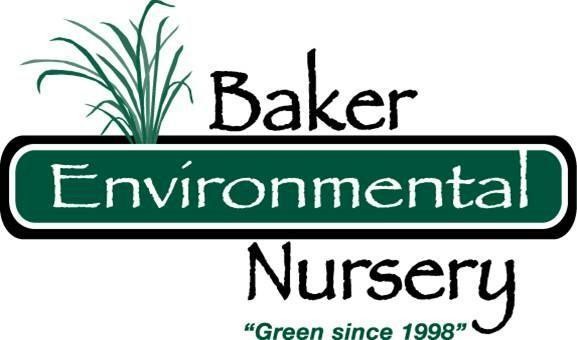 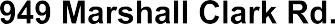 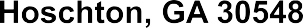 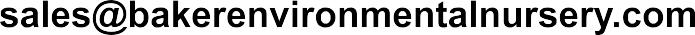 Plants are sold as complete trays only. All pricing is per plant.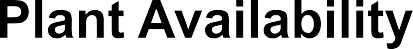 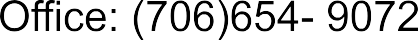 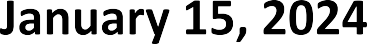 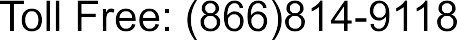 Plants are sold as complete trays only. All pricing is per plant.Plants are sold as complete trays only. All pricing is per plant.Plants are sold as complete trays only. All pricing is per plant.Plants are sold as complete trays only. All pricing is per plant.Plants are sold as complete trays only. All pricing is per plant.Plants are sold as complete trays only. All pricing is per plant.Botanical NameSizePriceNowNextDateCommon NameGrasses, Sedges, and RushesAcorus americanusDP-50$1.750Sweet Flag4"$3.0054#1$5.00441Acorus gramineus 'Ogon'DP-50$1.501250Variegated Sweet Flag4"$2.750#1$5.000Andropogon gerardiiDP-50$1.755000Big Bluestem4"$3.000#1$5.00340Andropogon glomeratus72 Cell$1.400Bushy BluestemDP-50$1.7504"$3.000#1$5.001623Andropogon virginicus72 Cell$1.255400BroomsedgeDP-50$1.5067504"$2.505490#1$4.501711Bouteloua curtipendulaBouteloua gracilis#172 cell$4.50$1.4001386Sideoats GramaBlue GramaDP-50$1.7504"$2.756714#1$5.00112Calamagrostis x acutiflora 'Karl Foerster'4"$3.00954Feather Reed Grass#1$6.00777Carex amphibola50 Cell$1.500Creek Sedge4"$3.000#1$5.000Carex appalachicaDP-50$1.750Appalachain Sedge4"$3.000#1$6.000Carex cherokeensisDP-50$1.750Cherokee Sedge4"$3.500#1$6.000Carex luridaDP-50$1.753250Shallow Sedge4"$3.252582#1$5.001000Carex oshimensis 'Everillo'#1$6.500Everillo SedgeCarex pensylvanica4"$3.000Pennsylvania Sedge#1$6.50150Carex strictaDP-50$1.753700Tussock Sedge4"$3.000#1$5.501607Carex texensisDP-50$1.750Texas Sedge4"$3.000#1$5.500Carex vulpinoideaDP-50$1.500Fox Sedge#1$4.500Chasmanthium latifolium72 Cell$1.2518040River OatsDP-50$1.7579504"$3.004050#1$5.255Deschampsia cespitosaDP-50$1.753800Tufted Hairgrass4"$3.00702#1$5.501585Eragrostis spectabilisDP-50$1.754000Purple Love Grass4"$3.006444#1$5.001690Juncus effususDP-72$1.400Common Rush, Soft RushDP-50$1.7504"$3.000#1$5.000Juncus inflexus 'Blue Arrows'DP-50$2.000Blue Arrow Rush4"$3.500#1$6.002913Leymus arenarius 'Blue Dune'DP-50$2.000Blue Dune Lyme Grass4"$3.000#1$6.000Muhlenbergia capillaris72cell$1.503240Pink MuhlyDP-50$1.75119004"$3.004752#1$4.502949Muhlenbergia capillaris 'White Cloud'4"$3.000White Cloud Muhly#1$6.500Panicum virgatum72 Cell$1.250Switch GrassDP-50$1.7527004"$3.003888#1$5.001548Panicum virgatum 'Cloud 9'#1$6.00227Tall Switch GrassPanicum virgatum 'Dallas Blue'DP-50$2.000Dallas Blue Switch Grass4"$3.000#1$6.00736Panicum virgatum 'Hanse Herms'4"$3.000Red Switch Grass#1$6.004092Panicum virgatum 'Heavy Metal'4"$3.000Blue Switch Grass#1$6.007984Panicum virgatum 'Northwinds'4"$3.000Upright Switch Grass*Sub 'Heavy Metal'#1$6.000Panicum virgatum 'Prairie Sky'4"$3.000Switch Grass#1$6.001596Panicum virgatum 'Rotstraulbush'#1$6.001617Red Switch GrassPanicum virgatum 'Shenandoah'4"$3.000Red Switch Grass#1$6.003352Panicum virgatum 'Squaw'#1$6.002239Pink Switch GrassPennisetum alopecuroides 'Cassian'DP-50$1.750Dwarf Fountain Grass#1$5.00882Schizachyrium scoparium 'Prairie Blues'72 Cell$1.408248Prairie Blues Little BluestemDP-50$1.7571004"$3.004500#1$6.00126Schizachyrium scoparium 'Standing Ovation'#1$6.504617Standing Ovation Little BluestemPlant Patent #252020Schizachyrium scoparium 'The Blues'DP-50$1.750The Blues Little Bluestem4"$3.500#1$6.502350Sorghastrum nutansDP-50$1.750Indian Grass4"$3.000#1$5.001994Sorghastrum nutans 'Indian Steel'DP-50$1.750Blue Indian Grass4"$3.002376#1$5.000Spartina bakeriDP-50$1.750Sand Cordgrass4"$3.00540#1$5.00655Sporobolis heterolepis72 Cell$1.253064Prairie DropseedDP-50$1.7546004"$3.251980#1$6.00148WetlandsAcorus americanusDP-50$1.750Sweet Flag4"$3.0054#1$5.00441Dichromena latifoliaDP-50$1.750White-Top Sedge4"$3.000#1$5.000Equisetum hyemaleDP-50$2.000Horsetail, Scouring Rush4"$3.500#1$6.501983Juncus effusus72 Cell$1.400Common Rush, Soft RushDP-50$1.7504"$3.000#1$5.000Juncus inflexus 'Blue Arrows'DP-50$2.000Blue Arrow Rush4"$3.500#1$6.002913Pontaderia cordataDP-50$1.751600Purple Pickerelweed4"$3.001422#1$6.001886Saururus cernuusDP-50$1.500Lizard's tail4"$2.501770#1$5.00753Schoenoplectus tabernaemontaniDP-50$1.750Soft Stemmed Bulrushaka: Scirpus validus4"$3.002413#1$5.00444Typha latifoliaDP-50$2.000Cattail4"$3.000#1$6.001548HerbaceousAsclepias incarnataDP-50$2.000Swamp Milkweed4"$3.000#1$6.002163Aster novae-angliaeDP-50$2.000New England Aster4"$3.000#1$6.001067Canna flaccida#1$5.000Golden CannaCoreopsis lanceolataDP-50$2.000Lanceleaf Coreopsis4"$3.000#1$6.001910Echinacea purpureaDP-50$2.000Purple Coneflower4"$3.000#1$6.001053Eupatoriadelphus fistulosaDP-50$2.000Joe Pye Weed4"$3.000#1$6.00734Helianthus angustifoliusDP-50$1.750Swamp Sunflower4"$3.000#1$6.001285Hibiscus moscheutosDP-50$1.750Swamp Rosemallow4"$3.000#1$5.000Iris pseudacorus#1$6.00910Yellow Flag IrisIris versicolorDP-50$2.000Northern Blue Flag Iris4"$3.001494#1$5.002197Liatris spicataDP-50$2.000Marsh Blazing Star4"#1$3.25$6.0003265Lobelia cardinalisDP-50$2.000Cardinal Flower4"$3.5054#1$6.501033Monarda fistulosaDP-504"$1.75$3.2500Wild Bergamot#1$6.00152Rudbeckia fulgidaDP-50$1.75150Black-Eyed Susan4"$3.000#1$6.002859Sisyrinchium 'Suwanee'DP-504"$1.75$3.0026002808Suwanee Blue-Eyed Grass#1$6.002315Vernonia noveboracensisDP-50$1.750#1$6.00275